  MADONAS NOVADA PAŠVALDĪBA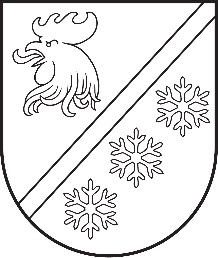 Reģ. Nr. 90000054572Saieta laukums 1, Madona, Madonas novads, LV-4801 t. 64860090, e-pasts: pasts@madona.lv ___________________________________________________________________________MADONAS NOVADA PAŠVALDĪBAS DOMESLĒMUMSMadonā2024. gada 30. maijā						        	     		           Nr. 352								                  (protokols Nr. 9, 39. p.)				Par Rezerves zemes fondā ieskaitītām zemes vienībām ar kadastra apzīmējumiem 7013 005 0197 un 7013 005 0100, Lubānā, Madonas novadā, to sadalīšanu un savstarpējo robežu pārkārtošanu ar zemes vienību ar kadastra apzīmējumu 7013 005 0100Nekustamā īpašuma “Cesvaines iela 2” zemes vienība ar kadastra apzīmējumu 7013 005 0100 Lubānā, Madonas novadā, un nekustamā īpašuma “Cesvaines iela 6” zemes vienība ar kadastra apzīmējumu 7013 005 0197 Lubānā, Madonas novadā, ir rezerves zemes fondā ieskaitītās un īpašuma tiesību atjaunošanai neizmantotās zemes, pie kurām nav izdarītas atzīmes par to piekritību vai piederību valstij vai pašvaldībai.Uz minētajām zemes vienībām neatrodas būves. Atbilstoši "Zemes pārvaldības likuma" IV nodaļas (Valsts un vietējo pašvaldību zemju pārvaldība) 17. pantam (Rezerves zemes fonds un zemes reformas pabeigšanai neizmantotā zeme), kurš nosaka:  (1) Rezerves zemes fondā ieskaitīto zemes gabalu un īpašuma tiesību atjaunošanai neizmantoto zemes gabalu valdītājs ir attiecīgā vietējā pašvaldība līdz brīdim, kad Ministru kabinets izdod rīkojumu par to ierakstīšanu zemesgrāmatā uz valsts vārda vai tie tiek ierakstīti zemesgrāmatā uz vietējās pašvaldības vārda;(5) Valstij un vietējām pašvaldībām pēc zemes reformas pabeigšanas piederošo un piekrītošo zemi izvērtē Ministru kabineta noteiktajā kārtībā divu gadu laikā pēc tam, kad Ministru kabinets izdevis rīkojumu par zemes reformas pabeigšanu attiecīgās vietējās pašvaldības administratīvajā teritorijā vai visās novada teritoriālā iedalījuma vienībās; (6) Šā panta pirmajā daļā minētie zemes gabali, par kuriem šā panta piektajā daļā noteiktajā termiņā pašvaldības un ministrijas Valsts zemes dienesta publicētajos rezerves zemes fondā ieskaitītās un īpašuma tiesību atjaunošanai neizmantotās zemes izvērtēšanas sarakstos nav izdarījušas atzīmi par zemes gabala piederību vai piekritību pašvaldībai vai valstij, piekrīt vietējai pašvaldībai tās administratīvajā teritorijā. Lēmumu par šo zemes gabalu ierakstīšanu zemesgrāmatās pieņem pašvaldība. Atbilstoši ministru kabineta rīkojumam Nr. 520 "Par zemes reformas pabeigšanu Lubānas pilsētā", kurš nosaka: Pamatojoties uz likuma "Par zemes reformu Latvijas Republikas pilsētās" 34. pantu, pabeigt zemes reformu Lubānas novada Lubānas pilsētā. Atbilstoši Ministru kabineta noteikumiem Nr. 190 "Kārtība, kādā pieņem lēmumu par rezerves zemes fondā ieskaitīto zemes gabalu un īpašuma tiesību atjaunošanai neizmantoto zemes gabalu piederību vai piekritību", 2. punktu, kas nosaka, ka ne vēlāk kā divu gadu laikā pēc Ministru kabineta rīkojuma izdošanas par zemes reformas pabeigšanu attiecīgās vietējās pašvaldības administratīvajā teritorijā vai visās novada teritoriālā iedalījuma vienībās nozaru ministrija (turpmāk - ministrija) sagatavo Ministru kabineta rīkojuma projektu par zemes gabalu piederību vai piekritību valstij (turpmāk - rīkojuma projekts) vai attiecīgi pašvaldība pieņem lēmumu par zemes gabalu piekritību pašvaldībai un 14. punktu, kas nosaka, ka Ministrija vai pašvaldība kadastra datu aktualizācijas jomu regulējošos normatīvajos aktos noteiktajā kārtībā ierosina zemes vienību kadastra datu aktualizāciju Kadastra informācijas sistēmā mēneša laikā pēc tam, kad pieņemts Ministru kabineta rīkojums par zemes vienības piekritību vai piederību valstij attiecīgās ministrijas personā vai pašvaldības lēmums par zemes vienības piekritību pašvaldībai. No minētajām Zemes pārvaldības likuma normām izriet, ka gan lēmuma par rezerves zemes ierakstīšanu zemesgrāmatās pieņemšana, gan ar to saistāmo nosacījumu izpildes konstatēšana, ir pašvaldības kompetences jautājums.Lai nodrošinātu šķiroto atkritumu laukuma izbūvi, zemes vienību ar kadastra apzīmējumu nepieciešams sadalīt 7013 005 0197. Pamatojoties uz NĪVKIS karšu sistēmā redzamo zemes vienību ar kadastra apzīmējumu 7013 005 0197 un 7013 005 0100 projektētā kopējā robeža šķērso apvidū esošu būvi, tādēļ šajā robežas posmā zemes vienību ar kadastra apzīmējumu 7013 005 0197 un 7013 005 0100 projektētā kopējā robeža jāpārkārto.Saskaņā ar Lubānas pilsētas plānoto (atļauto) teritorijas izmantošanas grafisko daļu, zemes vienības ar kadastra apzīmējumu 7013 005 0197 teritorijas plānotā (atļautā) izmantošana rūpniecības teritorija (R1). Līdz ar to plānotā darbība – zemes vienības sadalīšana un nekustamā īpašuma lietošanas mērķa noteikšana - atkritumu apsaimniekošanas uzņēmumu apbūve - atbilst “Lubānas novada teritorijas plānojuma 2013.-2024. gadam grafiskā daļa un teritorijas izmantošanas un apbūves noteikumiem”.Zemes ierīcības likuma, Pārejas noteikumu 1. punkts nosaka, ka līdz zemes pirmreizējai ierakstīšanai zemesgrāmatā lēmumu par zemes privatizācijas un zemes reformas kārtībā veidojamo zemes vienību sadalīšanu, apvienošanu vai zemes robežu pārkārtošanu pieņem vietējā pašvaldība, ievērojot vietējās pašvaldības teritorijas plānojumu un normatīvajos aktos par teritorijas plānošanu, izmantošanu un apbūvi noteiktās prasības. Lēmumam pievieno grafisko pielikumu, kurā norādīts zemes vienību sadalīšanas, apvienošanas vai zemes robežu pārkārtošanas risinājums.Pamatojoties uz Zemes pārvaldības likuma 17. panta sesto daļu, ņemot vērā Zemes pārvaldības likuma 17. panta pirmo un piekto daļu, saskaņā ar grafisko pielikumu (1. pielikums) un pamatojoties uz Zemes ierīcības likuma, Pārejas noteikumu 1. punktu, Nekustamā īpašuma valsts kadastra likuma, pirmās daļas, 9. panta, 1. punktu, Ministru kabineta 2006. gada  20. jūnija noteikumiem Nr. 496 “Nekustamā īpašuma lietošanas mērķu klasifikācija un nekustamā īpašuma lietošanas mērķu noteikšanas un maiņas kārtība”, pirmās daļas 16.1. apakšpunktu, Ministru kabineta 2021. gada 29. jūnija noteikumu “Adresācijas noteikumi” 2.10. apakšpunktu, 12. punktu, 32. punktu un “Lubānas novada teritorijas plānojuma 2013.-2024. gadam grafiskā daļa un teritorijas izmantošanas un apbūves noteikumiem”, atklāti balsojot: PAR – 16 (Agris Lungevičs, Aigars Šķēls, Aivis Masaļskis, Andris Dombrovskis, Andris Sakne, Artūrs Čačka, Artūrs Grandāns, Arvīds Greidiņš, Gatis Teilis, Guntis Klikučs, Iveta Peilāne, Kaspars Udrass, Māris Olte, Sandra Maksimova, Valda Kļaviņa, Zigfrīds Gora), PRET - NAV, ATTURAS - NAV, Madonas novada pašvaldības dome NOLEMJ:Ieskaitīt pašvaldībai piekritīgajās zemēs Rezerves zemes fondā ieskaitīto zemes vienību “Cesvaines iela 2”, ar kadastra apzīmējumu 7013 005 0100, ar kopējo platību 0,0725 ha, kas atrodas Lubānā, Madonas novadā, un zemes vienību “Cesvaines iela 6”, ar kadastra apzīmējumu 7013 005 0197, ar kopējo platību 2,8966 ha.Sadalīt pašvaldībai piekrītošo zemes vienību ar kadastra apzīmējumu 7013 005 0197, 2.8966 ha kopplatībā, divās zemes vienībās un veikt robežu pārkārtošanu ar zemes vienību ar kadastra apzīmējumu 7013 005 0100, atbilstoši pielikumam (1. pielikums).Jaunveidojamai zemes vienībai aptuveni 2.6919 ha platībā (pēc kadastrālās uzmērīšanas zemes vienības platība var tikt precizēta) noteikt nekustamā īpašuma lietošanas mērķi - neapgūta ražošanas objektu apbūves zeme (NĪLM 1000). Jaunveidojamo zemes vienību saglabāt esošā nekustāmā īpašuma ar kadastra numuru 7013 005 0088 sastāvā un saglabāt adresi  Cesvaines iela 6, Lubāna, Madonas novads, LV-4830.Jaunveidojamai zemes vienībai aptuveni 0.1645 ha platībā (pēc kadastrālās uzmērīšanas zemes vienības platība var tikt precizēta) noteikt nekustamā īpašuma lietošanas mērķi - atkritumu apsaimniekošanas uzņēmumu apbūve (NĪLM kods 1005). Jaunveidojamo zemes vienību ieļauj jauna nekustamā īpašuma sastāvā, kam  piešķirt jaunu nosaukumu un adresi – Cesvaines iela 2A, Lubāna, Madonas novads, LV-4830.Zemes vienībai ar kadastra apzīmējumu 7013 005 0100 aptuveni 0.1127 ha platībā (pēc kadastrālās uzmērīšanas zemes vienības platība var tikt precizēta) noteikt nekustamā īpašuma lietošanas mērķi – individuālo dzīvojamo māju apbūve (NĪLM 0601). Zemes vienību saglabāt esošā nekustāmā īpašuma ar kadastra numuru 7013 005 0100 sastāvā un saglabāt adresi  Cesvaines iela 2, Lubāna, Madonas novads, LV-4830.Saskaņā ar Administratīvā procesa likuma 188. panta pirmo daļu, lēmumu var pārsūdzēt viena mēneša laikā no lēmuma spēkā stāšanās dienas Administratīvajā rajona tiesā.Saskaņā ar Administratīvā procesa likuma 70. panta pirmo daļu, lēmums stājas spēkā ar brīdi, kad tas paziņots adresātam.Domes priekšsēdētājs					             A. Lungevičs	Putniņa 28080417Semjonova 27333721